30 Normalizace výrobky33 Domácí spotřebičeVývoj v roce 2016 (zpracováno s podporou projektu FP švýcarsko-české spolupráce)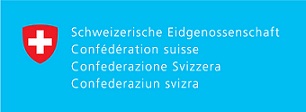 Souhrn, příklady výstupů zapojení - Zpráva o technické normalizaciZpráva o technické normalizaciSektor, oblast:  Domácí spotřebičeObdobí - Říjen 2015 – květen 2016 Expert:	Ing. Marie ŽivcováPřehled normalizačních tématANEC  - WG DOMAP – spolupráce SČS v návrhu stanovisek ANEC k evropským normám pro domácí spotřebiče a obecným tématům např. ekodesign, deklarace materiálů zařízeníPráce v Technických normalizačních komisích  ÚNMZ, koordinace se zájmy spotřebitelů při tvorbě technických noremHodnocení zapojení spotřebitelů (obvykle doplní SČS/KaStan)(Zde se stručně vypíše, jakou formou zapojení probíhalo. Obvykle prostřednictvím ANEC . Pokud existuje přibližná statistika, kolik stanovisek zpracovávaly SČS/Kabinet – uvede se zde)ANEC, ÚNMZPopis vybraných oblastíANEC  - WG DOMAP – spolupráce SČS v návrhu stanovisek ANEC k evropským normám pro domácí spotřebiče a obecným tématům např. ecodesign, deklarace materiálů zařízení. Spolupráce na tématech, které jsou předmětem rozsahu činnosti WG DOMAP – připomínky k navrhovaným evropským normám pro domácí spotřebiče z pohledu priority ochrany spotřebitele, týkající se bezpečnosti při používání el. spotřebičů zejména před úrazem elektrickým proudem,  mechanickým úrazem, teplotou povrchu a řeší i  potřeby starších osob a osob se zdravotním postižením (řešeno průběžně viz níže). Evropská komise dne 17. prosince 2015 oficiálně zveřejnila Požadavek normalizace na deklaraci materiálů podporující Směrnici o ecodesignu (2009/125/ES), která se vztahuje na energeticky závislé výrobky, jako Mandát M/543.COMMISSION IMPLEMENTING DECISION of 17.12.2015
 on a standardisation request to the European standardisation organisations as regards ecodesign requirements on material efficiency aspects for energy-related products in support of the implementation of Directive 2009/125/EC of the European Parliament and of the CouncilSměrnice 2009/125 / ES stanovuje rámec pro určení požadavků spojených s energetickou náročností  produktů s cílem zajistit volný pohyb těchto výrobků v rámci vnitřního trhu. Přispívá k trvale udržitelnému rozvoji, využívání zdrojů a k úrovni ochrany životního prostředí.V souvislosti se zveřejněním Mandátu M/543 by měly být navrhované evropské normy harmonizovány s požadavky uvedenými v tomto mandátu a tím i v Směrnici o ecodesignu 2009/125/EC.
Soubor požadavků zahrnuje deklaraci materiálů používaných ve výrobcích hlavně z hlediska ekologického (environmentální aspekt) tj. použitých materiálů vzhledem k obsahu nebezpečných látek kdy je požadována i jejich měřitelnost. Dále je požadováno zajistit prodloužení životnosti produktu, opakovaně používat komponenty nebo recyklovat materiály i s možností získání energie na konci života produktu.Je možné konstatovat, že některé návrhy jak mezinárodních tak i evropských norem tyto požadavky již berou v úvahu popř. splňují. Jako příklad lze uvést soubor evropských norem EN 62321 (zavedeno jako soubor ČSN EN ) „Stanovení některých látek v elektrotechnických výrobcích (olovo, rtuť, kadmium, celkový chroma celkový brom)“, který stanovuje normalizační metody měření jednotlivých nebezpečných látek. ANEC se na tvorbě „Požadavků normalizace na  deklaraci  materiálů“ ve spolupráci s CEN a CENELEC aktivně podílel nejen předáním seznamu norem pro domácí spotřebiče a informační / komunikační technologie obsahující ustanovení pro zkoušky životnosti a / nebo trvanlivosti nejen se zaměřením na jednotlivé komponenty ale i na zařízení jako celek. ANEC se současně účastnil na průběžných konzultacích s  pracovní skupinou pro vytvoření mandátu M/543.Souhlasné stanovisko s postupem projednávání a tímto seznamem jsme zaslali ANEC WG DOMAP. Ecodesign Working Plan for 2015-2017Evropská komise navrhuje zahrnout do ekonomického balíčku (Circular Economy Package) „Pracovní plán pro ecodesign na 2015-2017“, který byl zveřejněn dne 2. prosince 2015. ANEC se v rámci konzultačního fóra podílel na diskusi, které výrobky by měly být zahrnuty do pracovního plánu. Základem byl dokument zveřejněný Evropskou komisí, který obsahuje seznam skupin výrobků, které byly určeny podle přípravné studie pro případnou další analýzu v rámci tohoto pracovního plánu na  2015-2017. Skupiny výrobků  byly vybrány a doporučeny ANEC i s ohledem na činnost spotřebitelských organizací.Jedná se o - el. konvice, vysoušeče vlasů, opékače, mobilní telefony, nabíječky , fotovoltaické systémy .K návrhu plánu Ecodesign WG jsme odeslali ANEC podporující stanovisko.Požadavky komise pro grily V prosinci 2015 Komise rozeslala novou verzi dokumentu s bezpečnostními požadavky na grilování s použitím pevných paliv a podpalovačů se žádostí členským státům o komentář a současně jej zaslala  k připomínkám technické  komisi CEN TC 281 "Spotřebiče, pevná paliva a zapalovací zařízení pro grilování". První verze návrhu požadavků byla diskutována na zasedání DOMAP v Berlíně 2015/05 ((ANEC-DOMAP-2015-G-033). Vznikla diskuse kde kromě bezpečnostních požadavků při užívání grilu byl i požadavek na umístění značky na obalu spotřebiče znázorňující varování před nebezpečím.Aby byla minimalizována nebezpečí a případná rizika poranění, nebo škody, vyplývající z konstrukce a způsobu použití takového grilu, ANEC je názoru, aby varování před intoxikací CO a bezpečnostní značka (piktogram), které před nebezpečím spotřebitele varují, byly umístěny i na obalu grilu.Konečná verze rozhodnutí Komise obsahuje  bezpečnostní požadavky pro grily  s opisem bezpečnostních varování a neobsahuje opis použité značky samotné varující před nebezpečím. Bude pak na samotné technické normě, aby zajistila technické řešení, které bude muset řešit rizika v souladu s bezpečnostními požadavky pro grily a to je úkolem technické komise CEN TC 281.Na zasedání organizace pro bezpečnost spotřebitelů (Consumer Safety Network ) v únoru 2016 byly diskutovány některé další připomínky od členských států. V důsledku toho byl rozeslán revidovaný návrh s požadavky na bezpečnost ke konečnému vyjádření.Návrh rozhodnutí Komise ANEC plně podpořil a podporu i za ČR jsem odeslala s kopií na SČS  2016-03-08. (Probíhala i korespondence na toto téma s ÚNMZ jelikož i vyjádření požadovalo MPO)MarketWatchPro informaci a k případnému využití jsem z ANEC obdržela Příručku pro nevládní organizace a spotřebitele o energetických štítcích a požadavcích na ekodesign výrobků pro domácnost. Tato příručka je úvodem do nařízení EU o energetických štítcích a ekodesign výrobků, a jak soulad s těmito požadavky je možné snadno kontrolovat. Příručka byla vypracována podle financovaného EU projektu MarketWatch, ve kterém ANEC se také aktivně účastní.MarketWatch je celoevropská kampaň, která pomáhá identifikovat a upozornit na nevyhovující výrobky, nedostatek erudovaných prodejců a snaží se o dohled na evropské cíle v oblasti úspor energie.Příručka je i v českém jazyce na webové adrese:http://www.market-watch.eu/resources/ngo-guide/Tuto informaci jsem předala členům TNK 33 – Domácí spotřebiče k možnému využití.Možné škodlivé účinky LED záření na sítnici okaThe Institute of Electrical and Electronics Engineers (IEEE) informoval Evropskou komisi o možných škodlivých účincích LED záření na sítnici oka, použitých v displejích počítačů, telefonů a televizorů. IEEE pracuje na vybudování aliance, s cílem stanovení vhodné úrovně záření pro bezpečné používání elektronických zobrazovacích zařízení. Tato aliance bude zahrnovat: prodejce / průmysl, regulační orgány, výzkumné ústavy a lékařskou veřejnost. Cíle této aliance bude:1) prověřit současný výzkum účinků záření LED2) vytvořit bezpečné limity záření při vlnové délce 450 nm3) řešení současného problému s emisemi4) obhajovat regulaci ochrany veřejného zdravíTyto LED zařízení spadají pod směrnice LVD nebo R & TTE / ROTInformace jsou nezbytné pro vypracování mandátu, na kterém bude spolupracovat SCENIHR (Vědecký výbor pro vznikající a nově zjištěná zdravotní rizika), a IEEE.ANEC DOMAP požadoval zpětnou informaci , projednala jsem s TNK 67 – Světelné zdroje, která projednává a překládá normy s LED zdroji ale neprojevili zájem k této problematice zaujmout stanovisko. V tomto duchu jsem zaslala info WG DOMAP. Podpora stanovisek ANEC k návrhům noremPodpořili jsme na prosbu ANEC na národní úrovni schválení změn 
EN ISO 5395-2/prA1 Zahradní zařízení - Bezpečnostní požadavky na sekačky na trávu poháněné spalovacím motorem - Část 2: Jednonápravové sekačky na trávuEN ISO 5395-3/prA1 Zahradní zařízení - Bezpečnostní požadavky na sekačky na trávu poháněné spalovacím motorem - Část 3: Ride-on sekačky na trávu se sedící obsluhouO vypracovaných připomínkách ANEC k některým navrhovaným normám informuji i ÚNMZ, pro možné využití pro zpracovatele norem v dané oblasti.PROSAFE – elektrické nářadíPROSAFE zahájila společnou akci dozoru nad trhem  na elektrické ruční nářadí v září loňského roku a zatím se soustřeďuje na ruční elektrické úhlové brusky.PROSAFE zamýšlí vytvořit seznam priorit pro elektrické nářadí, jelikož se očekává, že elektrické nářadí bude součástí budoucích opatření dozoru nad trhem. S přihlédnutím k analýze údajů o nehodách je jako priorita pro společnou akci pro příští rok zatím navrhována „kotoučová pila" a "příklepová vrtačka" PROSAFE zaslal ANEC informaci k vyjádření souhlasu se stanovenými prioritami nebo k uvedení jiného názoru.Souhlasila jsem s podporou ANEC k návrhu z PROSAFE organizovat budoucí činnosti dohledu nad společným  trhem pro elektrické nářadí na následující výrobky:- kotoučové pily- příklepové vrtačky(Odesláno do ANEC 2016-02-29 s kopií SČS) Práce  v Technických normalizačních komisích  ÚNMZ, koordinace se zájmy spotřebitelů při tvorbě technických noremPráce v níže uvedených technických normalizačních komisích TNK, kde jsem jmenována SČS – Kabinetem pro standardizaci (TNK 33,67,87,21,26,90)  spočívá v uplatňováním požadavků na bezpečnost výrobků a tím i ochrany spotřebitele v řešených normalizačních otázkách a to jak v  návrzích na vypracování národních, evropských a mezinárodních norem tak i v návrzích na vypracování jiných normalizačních úkolů/projektů. Aktivní účast na projednávání dokumentů mezinárodní a evropské komise pro normalizaci IEC, CLC má za účel zapojení zájmů spotřebitelů do normalizace právě prostřednictvím TNK. TNK 33 – Domácí spotřebiče a ruční nářadíZasedání TNK se konalo 21.10.2015 s mojí účastí, zápis zaslán SČS.Rozsah působnosti TNK se vztahuje na bezpečnost a funkci domácích spotřebičů jejich automatických ovládacích zařízení a ručního nářadí. Vzhledem k mému členství expert v pracovní skupině pro domácí spotřebiče ANEC (WG DOMAP) informuji na každém zasedání TNK o činnosti WG o uplatňování strategie ochrany spotřebitele v jednotlivých návrzích norem z pohledu ANEC , kde je kladen důraz zejména na bezpečnost výrobků. Konzultuji stanoviska ANEC k dokumentům s členy TNK, zejména se zpracovatelem příslušných komisí CLC (TC 61, 59, 72) pro domácí spotřebiče, pokud se jedná o jejich podporu nebo odmítnutí nějakého návrhu. Průběžně zasílám stanoviska k projednávaným dokumentům a podle mojí potřeby konzultuji s jejími členy i opačně. (předpokládané další zasedání bude v říjnu 2016) TNK 67 „Světelné zdroje, svítidla a jejich příslušenství Rozsah působnosti TNK se vztahuje na světelné zdroje, svítidla a přídavné komponenty pro které navrhují a vytvářejí technické normy technické komise IEC a CLC (IEC TC 34, CLC 34Z).Z pohledu zájmu SČS ochrany spotřebitele je cíleným zájmem prosazování bezpečnosti jak před úrazem el. proudem, tak před nebezpečím mechanického úrazu. Předmětem je i enviromentální bezpečnost (energetická náročnost, životnost, recyklace) zejména u světelných zdrojů . Jelikož světelné zdroje a svítidla nejsou předmětem zájmu ANEC WG DOMAP, k předkládaným dokumentům  se vyjadřuji pouze jako expert SČS. Zasedání TNK 67 dne 1.3.2016 jsem se s omluvou nemohla zúčastnit vzhledem k nepřízni počasí na cestě. Průběžně jsem informována, prostřednictvím databáze pro členy TNK, o všech dokumentech z technických komisí CLC a IEC (viz výše).  TNK 87 „Audiovizuální technika a ekodesign“,  Rozsah působnosti TNK se vztahuje na audiovizuální techniku, informační technologii, elektroakustiku a ekodesign, pro které navrhují a vytvářejí technické normy technické komise IEC a CLC (IEC TC 100, 29,111, CLC TC 100X, 111X)Pro SČS je důležitá návaznost informací ANEC WG „ Design for All“ do této TNK a zpětně při projednávání obecných stanovisek souvisejících s evropskými dokumenty týkající se ecodesignu.Zasedání TNK 87 se dosud nekonalo (předpoklad 2016/10)Průběžně jsem informována, prostřednictvím databáze pro členy TNK, o všech dokumentech z technických komisí CLC a IEC (viz výše).  TNK 21 – Terminologie v elektrotechniceTNK se zabývá řešením terminologických otázek ve všech oborech elektrotechniky, překladem slovníků IEC, vydávaných v IEC TC 1 a projednáváním návrhů nových termínů projednávaných v mezinárodní elektrotechnické komisi. Účast v této TNK svým zaměřením navazuje navazuje na ostatní TNK, kterých jsem jako expert SČS členem. Zasedání TNK 21 se dosud nekonalo (předpoklad 2016/10)TNK 26 Spotřebiče na plynná, kapalná a pevná palivaNormalizace v oboru zařízení na plynná, kapalná a pevná paliva pro
domácnost, komunální použití apod.Průběžně jsem informována, prostřednictvím databáze pro členy TNK, o všech dokumentech z technické komise CEN 48,57,106,131.TNK 90 Kotle pro ústřední vytápěníNormalizace oboru kotlů pro ústřední vytápění (rozčleněné podle výkonů do
70 kW, od 70 kW do 300 kW a vyšších výkonů), na pevná, kapalná i plynná
paliva včetně elektrokotlů a kotlů na odpadní teplo a terminologie.Průběžně jsem informována, prostřednictvím databáze pro členy TNK, o všech dokumentech z technické komise CEN 269V roce 2016 nebylo dosud avizováno zasedání této TNK. V Praze 2016-05-15